Year 5 Cooking Knowledge Organiser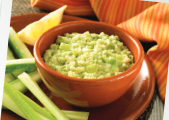 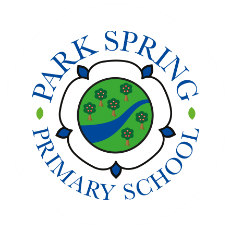            GuacamoleMethod1. Wash, top and tail then finely chop the spring onion. 2. Cut the avocado in half down the long side using a sharp knife3. Twist and separate the two halves. Remove the stone using a spoon. Cut each half into 2 pieces.4. Spoon out the flesh and put in a small bowl, immediately add 5ml spoon of the lemon juice. 5. Mash up the avocado using a fork until it is smooth. 6. Stir in the yoghurt and spring onion.  7. Season with black pepper (if using). 8. Put the mixture into a plastic cup or small serving dish (if at home).9. Taste and enjoy! Take the rest home to share with your family. 